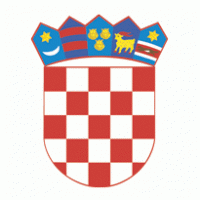 REPUBLIKA HRVATSKAOSNOVNA ŠKOLA ŠEĆERANAŽrtava Domovinskog rata 27, 31000 Šećerana-Beli ManastirKLASA: 112-04/23-01/148URBROJ: 2100-11-23-148U Šećerani, 9.5.2023.Temeljem članka 127. stavak 4. Zakona o odgoju i obrazovanju u osnovnoj i srednjoj školi ("N.N." broj: 87/08., 86/09., 92/10., 105/10., 90/11., 5/12., 16/12., 86/12., 126/12., 94/13., 152/14., 7/17., 68/18.,  98/19. i 64/20.) i članka 58. Statuta Osnovne škole Šećerana, Šećerana, Školski odbor Osnovne škole Šećerana, Šećerana, raspisuje:NATJEČAJza imenovanje ravnatelja (m/ž) školeZa ravnatelja (m/ž) škole može biti imenovana osoba koja ispunjava sljedeće nužne uvjete utvrđene člankom 126. Zakona o odgoju i obrazovanju u osnovnoj i srednjoj školi: 1.) završen studij odgovarajuće vrste za rad na radnom mjestu učitelja, nastavnika ili stručnog suradnika u školskoj ustanovi u kojoj se imenuje za ravnatelja, a koji može biti:sveučilišni diplomski studij ili integrirani preddiplomski i diplomski sveučilišni studij ilispecijalistički diplomski stručni studijpoložen stručni ispit za učitelja, nastavnika ili stručnog suradnika, osim u slučaju iz članka 157. stavaka 1. i 2. Zakona o odgoju i obrazovanju u osnovnoj i srednjoj školi.2.) uvjete propisane člankom 106. Zakona o odgoju i obrazovanju u osnovnoj i srednjoj školi,3.) najmanje osam (8) godina radnog iskustva u školskim ili drugim ustanovama u sustavu obrazovanja ili u tijelima državne uprave nadležnim za obrazovanje, od čega najmanje pet (5) godina na odgojno-obrazovnim poslovima u školskim ustanovama. Osim osobe koja je završila neki od studija iz stavka 1. točke 1. ovoga članka ravnatelj osnovne škole može biti osoba koja je završila stručni četverogodišnji studij za učitelje kojim se stječe 240 ECTS bodova. Iznimno osoba koja ne ispunjava uvjete iz stavka 1. točke 1. ili stavka 2. ovoga članka, može biti ravnatelj osnovne škole, ako u trenutku prijave na natječaj za ravnatelja obavlja dužnost ravnatelja u najmanje drugom uzastopnom mandatu, a ispunjavala je uvjete za ravnatelja propisane Zakonom o osnovnom školstvu ("N.N." broj: 59/90., 26/93., 27/93., 29/94., 7/96., 59/01., 114/01. i 76/05.).Dodatne kompetencije koje se vrednuju, a propisane su člankom 127. stavak 7. Zakona o odgoju i obrazovanju u osnovnoj i srednjoj školi su:poznavanje stranog jezikaosnovne digitalne vještine iiskustvo rada na projektima.Ravnatelj (m/ž) se imenuje na vrijeme od pet (5) godina.Uz pisanu i vlastoručno potpisanu prijavu na natječaj kandidat za ravnatelja (m/ž) dužan je priložiti u izvorniku ili ovjerenoj preslici sljedeću dokumentaciju:životopis,dokaz o državljanstvu,diplomu, odnosno dokaz o vrsti i razini stečenog obrazovanja,dokaz o položenom stručnom ispitu odnosno dokaz da je osoba oslobođena obveze polaganja stručnog ispita prema članku 157. Zakona o odgoju i obrazovanju u osnovnoj i srednjoj školi,uvjerenje/potvrda poslodavca o radnom iskustvu u školskim ili drugim ustanovama u sustavu obrazovanja ili u tijelima državne uprave nadležnim za obrazovanje,potvrdu ili elektronički zapis Hrvatskog zavoda za mirovinsko osiguranje o radnom stažu, ne starije od 8 dana od dana objave natječaja,uvjerenje nadležnog suda, da se protiv kandidata ne vodi kazneni postupak glede zapreka za zasnivanje radnog odnosa iz članka 106. Zakona o odgoju i obrazovanju u osnovnoj i srednjoj školi, ne starije od 8 dana od dana objave natječaja,dokaz o obavljanju dužnosti ravnatelja u najmanje drugom uzastopnom mandatu za osobe koje se kandidiraju temeljem stavka 3. članka 126 Zakona o odgoju i obrazovanju u osnovnoj i srednjoj školi (odluke o imenovanju ili ugovori o radu ili potvrde školske ustanove).Uz prijavu na natječaj kandidat je dužan dostaviti Program rada za mandatno razdoblje.Dokaz o ispunjavanju dodatnih kompetencija, ukoliko ih kandidati ima, dužan je u prijavi priložiti dokaze o posjedovanju istih, na sljedeći način:poznavanje stranog jezika (uvjerenje, certifikat, potvrda, svjedodžba ili druga isprava o pohađanju obrazovanja stranih jezika ili izvršenom testiranju znanja stranog jezika od ovlaštene ustanove, preslika indeksa ili potvrda visokog učilišta o položenom kolegiju stranog jezika, svjedodžba o završenom studiju stranog jezika ili druga isprava),osnovne digitalne vještine (uvjerenje, certifikat, potvrda, svjedodžba ili druga isprava o pohađanju obrazovanja, izvršenom testiranju znanja ili završenom studiju)iskustvo rada na projektima kao voditelj, odgovorna osoba u pravnoj osobi nositelju ili partneru u projektu, koordinator ili član projektnog tima (potvrda ili isprava o sudjelovanju u provedbi projekata).Način vrednovanja dodatnih kompetencija reguliran je člankom 59. Statuta Osnovne škole Šećerana.Kandidati nisu obvezni imati dodatne kompetencije, ali u tom slučaju ne ostvaruju dodatne bodove.Kandidat koji ostvaruje pravo prednosti prilikom zapošljavanja prema posebnim zakonima dužan je u prijavi na natječaj pozvati se na to pravo te osim dokaza o ispunjavanju traženih uvjeta iz natječaja, uz prijavu ima obvezu priložiti svu dokumentaciju propisanu posebnim zakonom, a ostvaruje prednost u odnosu  na ostale kandidate samo pod jednakim uvjetima.Kandidati koji ostvaruju pravo prednosti pri zapošljavanju prema članku 102. Zakona o hrvatskim braniteljima iz Domovinskog rata i članovima njihovih obitelji (Narodne novine, broj  121/17, 98/19 i 84/21), pozivaju se da prilikom prijave na natječaj, osim dokaza o ispunjavanju traženih uvjeta, prilože i dokaze propisane člankom 103. Zakona o hrvatskim braniteljima iz Domovinskog rata i članovima njihovih obitelji, a koji su objavljeni na web-stranici Ministarstva hrvatskih branitelja, na poveznici: https://branitelji.gov.hr/UserDocsImages/NG/12%20Prosinac/Zapo%C5%A1ljavanje/Popis%20dokaza%20za%20ostvarivanje%20prava%20prednosti%20pri%20zapo%C5%A1ljavanju.pdfKandidat koji ostvaruje pravo prednosti pri zapošljavanju prema članku 48. Zakona o civilnim stradalnicima iz Domovinskog rata ( Narodne novine, broj 84/21.) uz prijavu na natječaj dužan je, osim dokaza o ispunjavanju traženih uvjeta, priložiti i sve dokaze o ostvarivanju prava prednosti prilikom zapošljavanja iz članka 49. Zakona o civilnim stradalnicima iz Domovinskog rata ( Narodne novine, broj 84/21.), koji su navedeni na internetskoj stranici Ministarstva hrvatskih branitelja poveznica: https://branitelji.gov.hr/UserDocsImages//dokumenti/Nikola//popis%20dokaza%20za%20ostvarivanje%20prava%20prednosti%20pri%20zapo%C5%A1ljavanju-%20Zakon%20o%20civilnim%20stradalnicima%20iz%20DR.pdfKandidati koji se pozivaju na pravo prednosti prilikom zapošljavanja sukladno članku 48.f Zakona o zaštiti vojnih i civilnih invalida rata (Narodne novine broj, 33/92, 57/92, 77/92, 27/93, 76/94, 108/95, 108/96, 82/01, 13/03, 148/13, 98/19), dužni su uz prijavu na natječaj pored dokaza o ispunjavanju traženih uvjeta, pozvati se na pravo prednosti i priložiti sve dokaze o ispunjavanju traženih uvjeta, potvrdu o statusu vojnog/civilnog invalida rata, te priložiti izjavu da do sada nisu koristili pravo prednosti kod zasnivanja radnog odnosa po toj osnovi, te dokaz iz kojega je vidljivo na koji je način prestao radni odnos kod posljednjeg poslodavca (rješenje, ugovor, sporazum i sl.).Kandidati koji ostvaruju pravo prednosti pri zapošljavanju temeljem članka 9. Zakona o profesionalnoj rehabilitaciji i zapošljavanju osoba s invaliditetom (Narodne novine, broj 157/13,152/14, 39/18, 32/20) dužni su osim dokaza o ispunjavanju traženih uvjeta priložiti i dokaz o invaliditetu, odnosno drugu javnu ispravu o invaliditetu, na temelju koje se osoba može upisati u očevidnik zaposlenih osoba s invaliditetom te dokaz iz kojeg je vidljivo na koji je način prestao radni odnos kod posljednjeg poslodavca (rješenje, ugovor, sporazum i sl.) te se u prijavi na natječaj pozvati na to pravo.Sukladno odredbama Opće uredbe o zaštiti podataka broj 2016/679 i Zakona o provedbi Opće uredbe o zaštiti podataka (Narodne novine, broj 42/18), svi dokumenti pristigli na natječaj u privitku prijave, dostavljeni su slobodnom voljom kandidata. Time se smatra da je svaki kandidat dao privolu za obradu svih podataka Osnovnoj školi Šećerana isključivo u svrhu provedbe natječajnog postupka.Rok za podnošenje prijava kandidata je osam (8) dana od dana objave natječaja.Na natječaj se mogu javiti osobe oba spola, a izrazi koji se koriste u ovom natječaju za osobe u muškom rodu upotrijebljeni su neutralno i odnose se na muške i ženske osobe.Natječaj se objavljuje na mrežnim stranicama Škole i u „Narodnim novinama“ službenom glasniku Republike Hrvatske. Nepotpune i nepravovremene prijave neće se razmatrati.Prijave na natječaj s potrebnom dokumentacijom dostavljaju se u zatvorenoj omotnici na adresu neposredno ili poštom: Osnovna škola Šećerana, Žrtava Domovinskog rata 27 , Šećerana, s naznakom „Prijava na natječaj za imenovanje ravnatelja (m/ž) - ne otvarati“.O rezultatima natječaja kandidati će biti obaviješteni u roku od četrdeset i pet (45) dana od dana isteka roka za podnošenje prijava.                                                                                                     Predsjednica Školskog odbora:                                                                                                            Silvija Kozari Golob                                                                                            ____________________________________